Г………………………. и г…………………………..1. Рассмотрите иллюстрации. Обозначьте тему урока. Впишите название эмоции (характеристики человека) под каждым рисунком.*Для создания данной распечатки были использованы карикатуры Хёрлуфа Бидструпа(1912-1988) 2. Какие библейские истории рассказывают о самом страшном грехе? 3. Сделайте вывод о положительных и отрицательных сторонах гордостиПоложительные стороны гордостиОтрицательные стороны гордости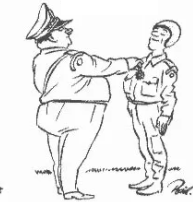 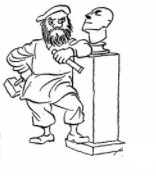 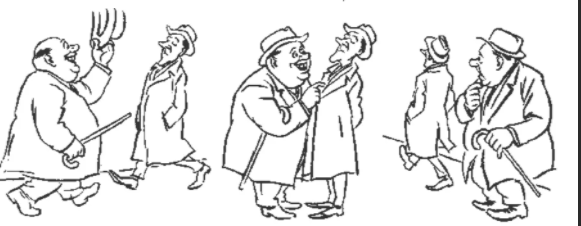 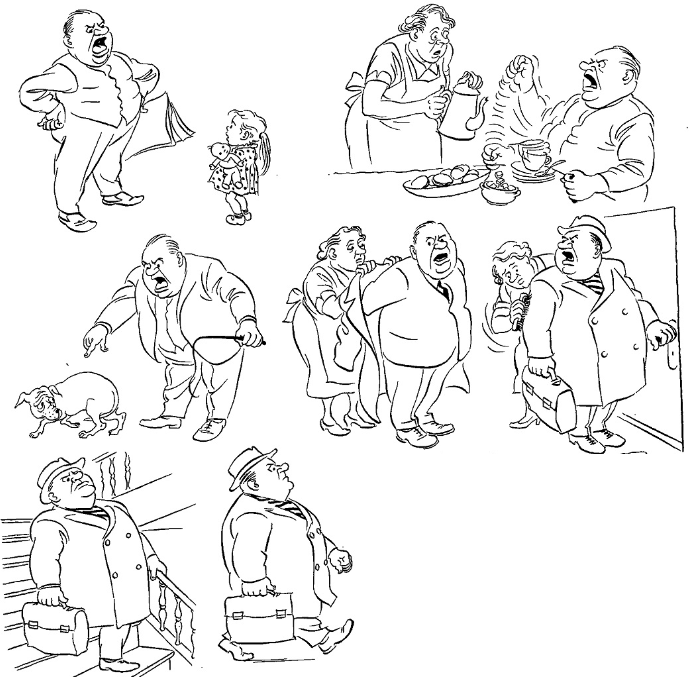 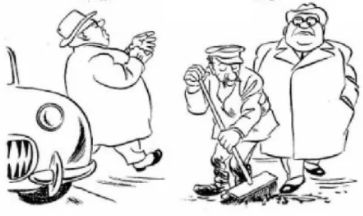 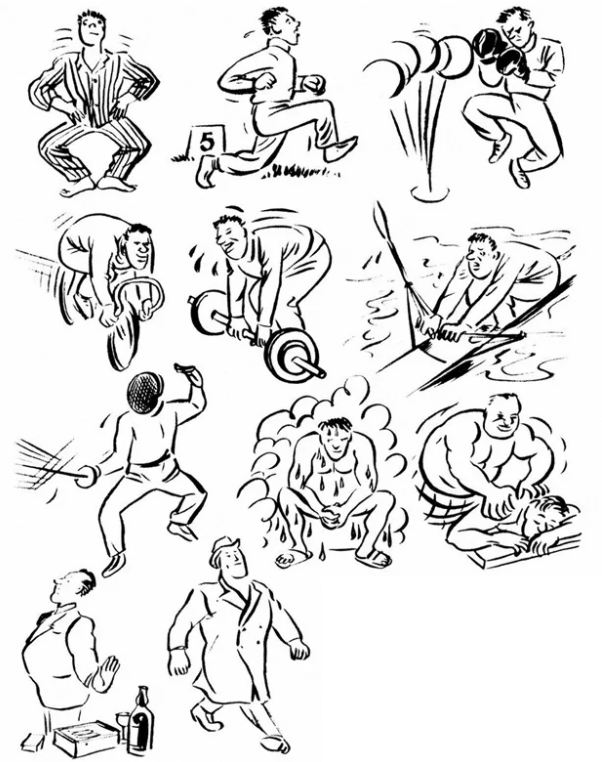 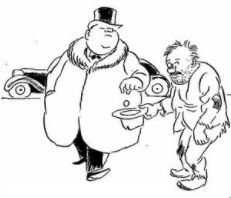 